SMILTENES NOVADA DOMEVARIŅU PAMATSKOLAReģ. Nr.40900006072, IZM Reģ. Nr.241213Oktobra iela 15, Variņi, Variņu pagasts, Smiltenes novads,  LV-4726tālrunis 64722316,e-pasts: varinupsk@smiltene.lvIekšējie noteikumiKārtība, kādā tiek vērtēti skolēnu sasniegumi mācību darbāVariņu pamatskolā02.01.2020.                                                                              Nr. 2Izdoti saskaņā ar Valsts pārvaldes iekārtas likuma 72. panta pirmās daļas 2. punktu,Skolas nolikuma 4. nodaļas 19. punktu 1. Vispārīgie jautājumi1.1. Dokuments izstrādāts, lai nodrošinātu skolā vienotu pieeju vērtēšanai kā neatņemamai izglītošanās procesa sastāvdaļai.1.2. Kārtība nosaka izglītojamo mācību sasniegumu vērtēšanu Variņu pamatskolā  un ir saistoša visiem Variņu pamatskolas  pedagogiem un izglītojamajiem.
1.3. Izglītojamo mācību sasniegumu vērtēšana notiek saskaņā ar Ministru kabineta noteikumiem.
1.4. Mācību sasniegumu vērtēšanas formas, metodiskos paņēmienus, pārbaudījumu, skaitu, izpildes laiku un vērtēšanas kritērijus nosaka mācību sasniegumu vērtētājs, ievērojot attiecīgā mācību priekšmeta saturu un īstenojot izglītības programmu.2.  Skolēnu mācību sasniegumu vērtēšanas mērķi un uzdevumi2.1.Atvieglot darbu ar normatīvajiem dokumentiem vērtēšanas jomā, akcentējot būtiskākās valsts prasības.2.2.Sistematizēt skolā pieņemtos lēmumus, rīkojumus, metodiskos ieteikumus, vērtējot skolēnu sasniegumus konkrētu izglītības programmu apguvē.2.3.Informēt skolēnus un viņu vecākus par skolēnu mācību sasniegumu vērtēšanas kārtību valstī un skolā. 2.4. Objektīvi novērtēt skolēnu mācību sasniegumus, lai sekmētu skolēnu izpratni par mācīšanās panākumiem.2.5. Noteikt, vai mācību process tiek organizēts tā, lai skolēniem būru iespējams apgūt mācību priekšmetu atbilstoši mācību priekšmeta standartā noteiktajām prasībām obligātā mācību satura apguvei.2.6. Veicināt skolēnu, pedagogu un vecāku sadarbību.2.7. Konstatēt katra skolēna sasniegumus, ievērojot viņa vajadzības, intereses, temperamentu un veselību.2.8. Veikt nepieciešamo mācību darba korekciju skolēnu mācību sasniegumu uzlabošanai.2.9. Motivēt skolēnus uzlabot savus mācību sasniegumus.2.10. Sekmēt skolēnu līdzatbildību par mācību rezultātiem, veidojot adekvātu pašvērtējumu.2.11. Dokuments ir adresēts skolas pedagogiem, skolēniem un viņu vecākiem.2.12. Skolēnu mācību sasniegumu vērtēšanas kārtības izpildītāji ir skolēni un skolotāji.3. Skolēnu mācību sasniegumu vērtēšana3.1. 1.klasē skolēnu mācību sasniegumus vērtē aprakstoši visos mācību priekšmetos.3.2. 2. un 3. klasē  mācību sasniegumus vērtē aprakstoši visos mācību priekšmetos, izņemot latviešu valodu un matemātiku, kā arī angļu valodu 3. klasē, kur vērtēšana notiek 10 ballu sistēmā.3.3. Aprakstošais vērtējums klases sekmju žurnālā e-klasē un liecībā tiek uzrādīts ar šādiem apzīmējumiem:       “+”  jā ( ja zināšanu un porasmju līmenis ir 67,1 – 100% apmērā, pēc e-klases sistēmas noteiktajiem procentu aprēķiniem),        “/” daļēji ( ja zināšanu un prasmju līmenis ir 34,1 – 67% apmērā, pēc e-klases sistēmas noteiktajiem procentu aprēķiniem),        “-” vēl jāmācās ( ja zināšanu un prasmju līmenis ir 0 -34% apmērā, pēc e-klases sistēmas noteiktajiem procentu aprēķiniem).3.4. Vērtējums ieskaitīts “i” ( ja veikti vismaz 50% no darba apjoma)/ neieskaitīts “ ni ”:       3.4.1. ikdienas pārbaudes darbos līdz 20 min.;       3.4.2. īstermiņa mājas darbos.3.5. Skolēnu mācību sasniegumus visos mācību priekšmetos vērtē 10 ballu skalā.  Pārbaudes darbu 10 ballu sistēmā pedagogs vērtē saskaņā ar e-klases pārbaudes darbu apguves procentiem.       3.5.1. 10 ballu skalā vērtē:laboratorijas darbus, projektus, radošos darbus, liela apjoma mājas darbus;robežvērtēšanas un noslēguma pārbaudes darbus;piedalīšanos mācību priekšmetu olimpiādēs, sporta sacensībās un skatēs;tēmas noslēguma pārbaudes darbus;domrakstus, esejas, referātus;mutvārdu atbildes pēc pedagoga iepriekš noteiktajiem vērtēšanas kritērijiem.      3.5.2. Minimālais vērtējumu skaits ballēs katrā mācību priekšmetā semestrī:Mācību sasniegumu vērtēšanas formas, metodiskos paņēmienus, izpildes laiku un vērtēšanas kritērijus nosaka mācību priekšmeta skolotājs ievērojot ārējo normatīvo aktu un šīs kārtības prasības. Ar vērtēšanas kritērijiem skolēni jāiepazīstina pirms pārbaudies darba izpildes.3.6. Vienu nedēļu pirms semestra beigām netiek organizēti nobeiguma pārbaudes darbi.3.7. Pārbaudes darba veikšanas laikā izglītojamais nedrīkst izmantot elektroniskās saziņas ierīces (mobilo telefonu, iPad, iPhone u.c.), izņemot gadījumus, kad tas ir nepieciešams mācību procesā ar pedagoga atļauju.3.8. apzīmējumu “ nv ” pedagogs lieto, ja skolēns:     3.8.1. nav darbu izpildījis bez attaisnojoša iemesla;     3.8.2. nav darbā ieguvis nevienu punktu;     3.8.3. atsakās atbildēt vai veikt doto uzdevumu;     3.8.4. atrodas mācību stundā, bet nav nodevis darbu;     3.8.5. nav ievērota rakstu un darba kultūra kopumā;     3.8.6. “nv” neietekmē izglītojamā vērtējumu mācību priekšmetā;     3.8.7. skolēnu nedrīkst vērtēt par disciplīnas pārkāpumiem.4. Pārbaudes darbu, ikdienas sasniegumu un mājas darbu organizācija4.1. Pedagogs katra semestra sākumā izstrādā pārbaudes darbu grafiku, ar kuru var iepazīties skolotāju istabā un pie ziņojumu dēļa.4.2. Dienā drīkst būt ne vairāk kā divi tēmas noslēguma/ nobeiguma pārbaudes darbi.4.3. Pārbaudes darbu drīkst atcelt vai pārcelt pamatotu iemeslu dēļ, kurus dara zināmus skolēniem.4.4. Pedagogiem, pirms pārbaudes darba, kurā vērtējums noteikts 10 ballu skalā, ir jāveic diagnosticējošā vai formatīvā vērtēšana ar ieskaitīts/ neieskaitīts.4.5. Apzīmējums “ n/v” neietekmē izglītojamā vērtējumu mācību priekšmetā. Skolotājs e-žurnālā vienlaicīgi fiksē gan izglītojamā mācību stundas kavējumu “n”, gan obligāti veicamā pārbaudes darba neizpildi “n/v”. Novērtētajā pārbaudes darbā ar apzīmējumu  “n/v” skolēnam 2 (divu) nedēļu laikā ir jāiegūst vērtējums 10 ballu skalā, pretējā gadījumā vērtējums “n/v” tiek aizstāts ar 1 balli. 4.6. Izglītojamajam ir jāveic visi mācību plānā plānotie nebeiguma pārbaudes darbi.4.7. Ja izglītojamais bijis slims vai pārbaudes darbu nav veicis, pārbaudes darbu viņš veic 2 (divu) nedēļu laikā pēc atgriešanās skolā, vienojoties par darba veikšanas laiku ar attiecīgā mācību priekšmeta skolotāju.4.8. Skolēnu mācību stundu kavējumi neietekmē vērtējumu mācību priekšmetā.4.9. skolēniem ir tiesības uzlabot mācību sasniegumus –atkārtoti, ne vairāk kā divas reizes, kārtot pārbaudes darbus. Uzlabotais vērtējums tiek fiksēts e-klases žurnālā tajā pašā ailē, kurā ir labojamā darba vērtējums, rakstot to aiz slīpsvītras.4.10. Ja skolēns nav veicis pārbaudes darbu ( 10 ballu skalā) noteiktajā datumā, viņam tiek dota iespēja veikt šo darbu.4.11. Pēc pārbaudes darba izlabošanas pedagogs iepazīstina skolēnus ar darba rezultātiem un pārbaudes darbus apskatei skolēniem. Darbi tiek atgriezti atpakaļ pedagogam, pie kura tie tiek saglabāti līdz mācību gada beigām.4.12. Novērtētā darba rezultātu paziņošana skolēniem:      4.12.1. darba, ar vērtējumu ieskaitīts/neieskaitīts (i/ni),  rezultātus paziņo nākamajā stundā ( ja nākamā stunda ir tajā pašā dienā, tad skolēns darba vērtējumu saņem dienā, kad ir nākamā šī mācību priekšmeta stunda);      4.12.2. pārbaudes darbu rezultātus 10 ballu skalā skolēniem paziņo 1 nedēļas laikā.4.13.  Vērtējums “ieskaitīts/neieskaitīts” tiek ņemts vērā, nosakot skolēna semestra vērtējumu. Ja vērtējumu  “neieskaitīts” ir vairāk kā 50%, tad tas var ietekmēt semestra vērtējumu 1 balles robežās.4.14. Mājas darbi tiek vērtēti ar “ieskaitīts” vai “neieskaitīts”. Par lielāka apjoma tematiskajiem mājas darbiem skolotājs var izlikt vērtējumu 10 ballu skalā, kuru ieraksta e-klasē pie ikdienas sasniegumiem. Ja izglītojamais mājas darbu nav veicis, skolotājs lieto apzīmējumu “nv”, ko izmanto kā informatīvu ierakstu.4.15. Skolēna semestra vērtējums mācību priekšmetos tiek izlikts, ņemot vērā visus semestrī saņemtos vērtējumus. Tas var nebūt aritmētiski vidējais vērtējums.4.16. Vecākiem ir tiesības individuāli pie pedagoga iepazīties ar sava bērna novērtēto pārbaudes darbu, no pedagoga saņemot iegūtā vērtējuma pamatojumu.4.17.Skolas “ Informatīvajā dienā” un/ vai Vecāku sapulcēs vecākiem tiek dota iespēja individuāli iepazīties ar pārbaudes darbiem, kā arī ar to paraugiem un vērtēšanas sistēmu( piemēram, iepriekšējo mācību gadu 9.klases eksāmenu darbu, 3.un 6.klases diagnosticējošo darbu paraugiem un citiem darbiem).4.18. Izglītojamā ilgstošu attaisnotu kavējumu dēļ ir iespējams viņu atbrīvot no šajā laika periodā veicamajiem pārbaudes darbiem, aizstājot tos ar vienu pārbaudes darbu par nokavētajām tēmām. Šādā gadījumā:       4.18.1. klases audzinātājs direktora vietniekam izglītības jomā iesniedz attaisnojošu dokumentu.       4.18.2. Direktora vietnieks izglītības jomā ar pedagogiem individuāli saskaņo, kuros mācību priekšmetos tiks izstrādāts viens pārbaudes darbs par visā konkrētajā laika periodā apgūtajām tēmām.       4.18.3. Rakstiski tiek apstiprināts termiņš, kādā tiks izstrādāts pārbaudes darbs.4.19. Izliekot semestra vērtējumu, pedagogs vērā ņem tikai uzlabotos vērtējumus konkrētajos pārbaudes darbos, izņemot gadījumus, ja uzlabotie vērtējumi ir zemāki par sākotnējo vērtējumu.4.20. Pedagogs novērtētos izglītojamo pārbaudes darbus uzglabā līdz 31. maijam, izņemot to skolēnu darbus, kuriem ir noteikts pagarinātais mācību gads.5. Skolēnu mācību sasniegumu ieraksti.5.1. Ikdienas mācību sasniegumi, vērtējumi par pārbaudes darbiem un mājas darbiem tiek atspoguļoti klašu žurnālos (e-klase), skolēnu dienasgrāmatās (1.- 6. klase) un vismaz 2 (divas) reizes semestrī - sekmju izrakstos.5.2. Ikdienas ierakstus e-klases žurnālā pedagogs veic ne vēlāk kā līdz tekošās dienas plkst 18.00 – tiek ievadītas stundu tēmas, kavējumi, uzdotie mājas darbi.5.3. Mācību sasniegumi semestrī un gadā tiek atspoguļoti klašu žurnālos (e-klasē), sekmju kopsavilkuma žurnālos (e-klasē) un skolēnu liecībās.6. Mācību sasniegumu analīze.6.1. Katra mācību gada beigās mācību priekšmeta skolotājs izanalizē noslēguma pārbaudes darbus.6.2. Pēc pārbaudes darbu rezultātiem tiek apkopoti rezultāti, tiek veikta skolēna sekmju dinamika, tiek izdarīti secinājumi un izvirzīti turpmākā darba uzdevumi.7. Noslēguma jautājumi.7.1. skolas direktors ir tiesīgs ar kārtējo rīkojumu regulēt jautājumus, kas nav atrunāti šajos noteikumos, lai pilnvērtīgi un nepārtraukti īstenotu iekšējos noteikumus “ Kārtībā, kādā tiek vērtēti skolēnu sasniegumi mācību darbā Variņu pamatskolā”7.2. Kārtību var mainīt vai papildināt pēc pedagogu, skolēnu, vecāku ierosinājuma, saskaņojot tos pedagoģiskās padomes sēdē.7.3. Šie noteikumi stājas spēkā ar 2020. gada 20. janvāri un ir spēkā līdz to nomaiņai.Variņu pamatskolas direktore:                                           T. Kalniņa SASKAŅOTSPedagoģiskās padomes sēdē 2019. gada 30. decembrī.Stundu skaits nedēļā123456Minimālais vērtējumu skaits semestrī223456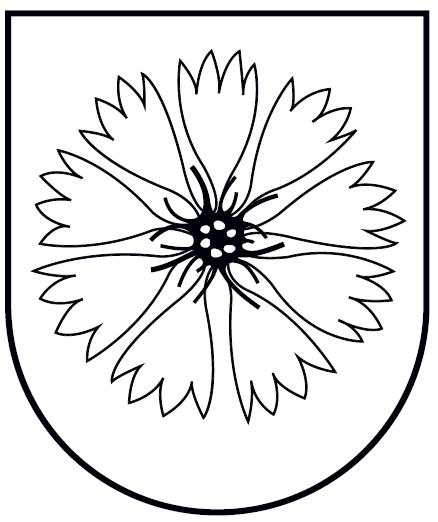 